 KAKO SO SLOVENCI VODILI GOSPODARSTVO (U 92 - 94)1. Primerjaj gospodarsko razvitost Slovenije z ostalimi deli Jugoslavije.2. Katera gospodarska dejavnost je bila prevladujoča v Sloveniji in Jugoslaviji?3. S katerimi težavami so se soočali kmetje?4. Kateri deli v Sloveniji so bili bolj kmetijski in kateri bolj industrijski?5. Katere industrije so bile v Sloveniji najbolj razvite?KAKO SO ŽIVELI IN USTVARJALI SLOVENCI V ČASU MED OBEMA VOJNAMA (U 95 – 98)1. Zakaj sta bila pomembna Stanko Bloudek in Leon Štukelj?2. Kako se je po 1. svetovni vojni spremenila vloga slovenščine?3. Spodnjim slikam dopiši, kaj prikazujejo oz. s kom ali s čim so povezane.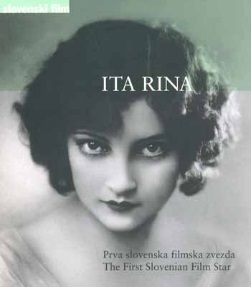 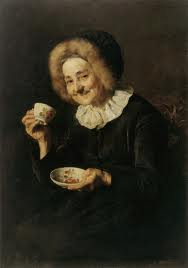 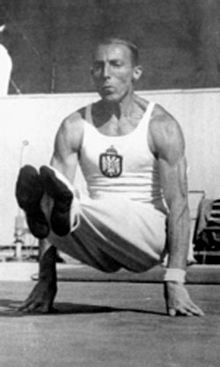 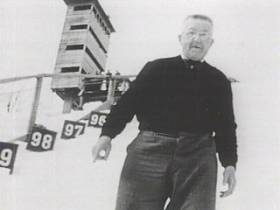 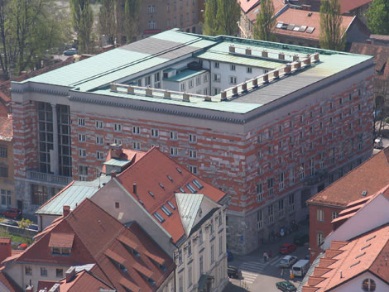 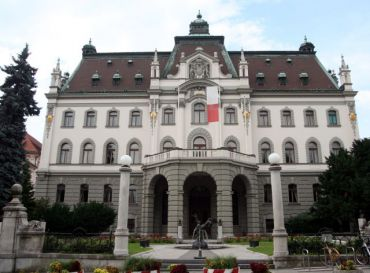 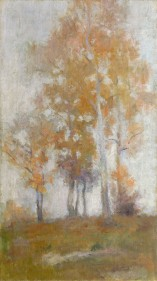 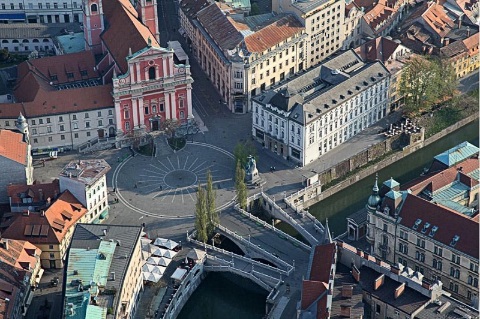 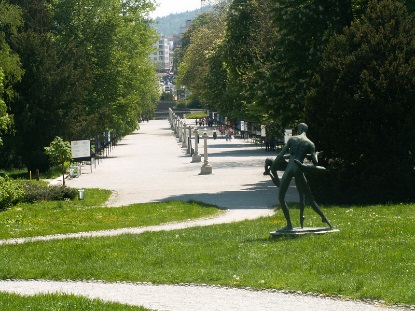 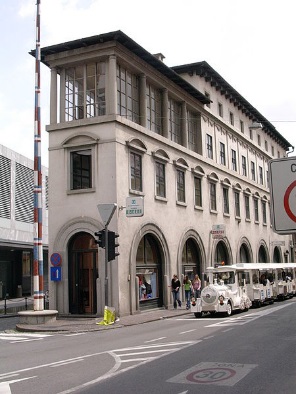 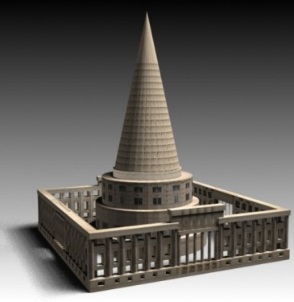 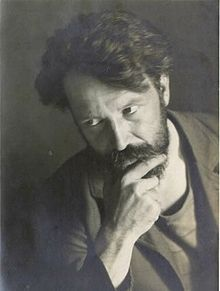 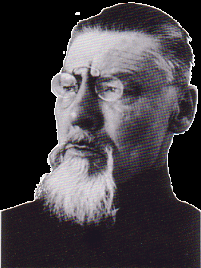 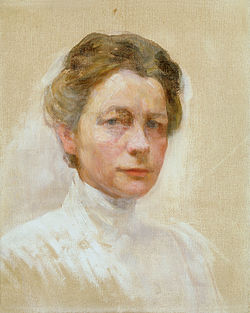 